29.10.2021582-р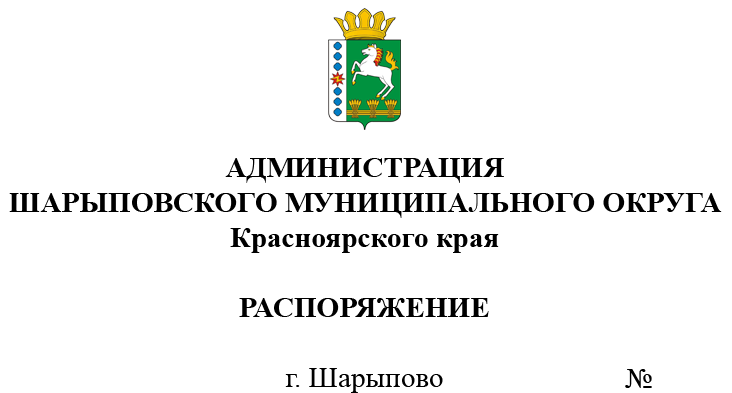 О проведении аукционав электронной формеВ соответствии с Федеральным законом от 21.12.2001 № 178-ФЗ «О приватизации  государственного и муниципального имущества», Постановлением Правительства Российской Федерации от 27.08.2012 №860 «Об организации и проведении продажи государственного или муниципального имущества в электронной форме», Решением Шарыповского окружного Совета депутатов от 18.03.2021 №11-91р «Об утверждении Порядка принятия решений об условиях приватизации муниципального имущества», Решением Шарыповского окружного Совета депутатов от 22.04.2021 №12-103р «Об утверждении Положения о порядке и условиях приватизации муниципального имущества муниципального образования Шарыповский муниципальный округ Красноярского края», Решением Шарыповского окружного Совета депутатов от 25.02.2021 №10-88р (в ред. от 29.09.2021 №17-137р) «Об утверждении прогнозного плана (Программы) приватизации муниципального имущества Шарыповского муниципального округа на 2021-2023», отчетами об оценке рыночной стоимости от 08.10.2021 №3317/21, №5097/21, руководствуясь ст. 38 Устава Шарыповского муниципального округа,1. Отделу имущества и земельных отношений администрации Шарыповского муниципального округа (Попова Т.В.): 1.1. Провести аукцион в электронной форме, открытый по составу участников и открытый по форме подачи предложений о цене, по продаже имущества, находящегося в муниципальной собственности, согласно приложению к настоящему Распоряжению;1.2. Обеспечить публикацию сообщения на официальном сайте Шарыповского  муниципального округа http://shr24.ru, на официальном сайте Российской Федерации для размещения информации о проведении торгов в сети «Интернет» на сайте torgi.gov.ru и в сети «Интернет» на сайте https://178fz.roseltorg.ru. 2. Контроль за исполнением Распоряжения возложить на Поддубкова М.В., заместителя главы округа по земельно-имущественным отношениям, начальника отдела сельского хозяйства.3. Распоряжение вступает в силу со дня его подписания.Глава округа                                                                                                                        Г.В. КачаевПриложение  к распоряжению администрации Шарыповского муниципального округа от ____________ 2021 г. № ______       Перечень  имущества, находящегося в муниципальной собственности, подлежащего продаже на аукционе в электронной форме, открытым по составу участников и открытым по форме подачи предложений о цене    № п/пНаименование имуществаАдрес, местонахождениеИндивидуализирующие характеристики имуществаНачальная цена, (руб.)1Объект незавершенного строительства Красноярский край, Шарыповский р-н, с. Холмогорское, ул. Центральная,д. 49Площадь застройки 220,8 кв.м, кадастровый номер24:41:7201005:506348 440,001Земельный участокКрасноярский край,Шарыповский район, с. Холмогорское, ул.Центральная, 49общая площадь 2530 кв.м., кадастровый номер24:41:7201005:355, разрешенное использование: для строительства 2-кв жилого дома.348 440,002Нежилое помещениеКрасноярский край, Шарыповский р-н, с Березовское, ул. Советская, д. 61а, пом. 2Общая площадь79,9 кв.м,1-этажное,кадастровый номер 24:41:6701003:1045173 000,002Земельный участок (доля в праве – 37/100)   Красноярский край, Шарыповский р-н, с Березовское, ул. Советская, д. 61аобщая площадь 1179,48 кв.м.,кадастровый номер 24:41:6701003:296, разрешенное использование: земли под объектами здравоохранения и соцобеспечения173 000,00